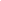 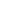 MODELLO A)  ISTANZAAl Dipartimento Politiche Sociali, Socio Sanitarie e Abitative							Pec: Servizi.sociali@cert.comune.torino.itOGGETTO: ISTANZA PER LA PARTECIPAZIONE ALLA CONSULTAZIONE PRELIMINARE DEL MERCATO EX ART. 77 COMMA 1 D.LGS. 36/2023 FINALIZZATA ALLA SCELTA DELLA PROCEDURA COMPETITIVA E ALLA SUCCESSIVA PREDISPOSIZIONE DEGLI ATTI PER LA GESTIONE DEL COMPLESSO IMMOBILIARE DI PROPRIETA’ DELLA CITTA’ DI TORINO MARIA BRICCA CON VINCOLO DI DESTINAZIONE D’USO A RESIDENZA PER PERSONE ANZIANE AUTOSUFFICIENTI IN CONDIZIONE DI FRAGILITA’(da compilare a cura del Legale Rappresentante della Ditta/Impresa/Società/Ente richiedente)Gli stati, le qualità o i fatti relativi al compilante o a terzi dichiarati nella presente istanza sono forniti ai sensi degli art. 46 e 47 del DPR 445/2000, consapevoli delle sanzioni penali nel caso di dichiarazioni non veritiere e falsità in atti, richiamate dall’art. 76 del medesimo DPR 445/2000.Nota: in caso di compilazione da parte di rappresentanza datoriale, valorizzare solo i campi applicabili.1. DATI DEL SOGGETTO RICHIEDENTECognome 	Nome 	codice fiscale |  |	|	|	|	|	|	|	|	|	|	|	|	|	|	|	|	sesso |  |nato/a a 		prov. |  |	|	il |  |	|/|  |	|/|  |	|	|	|stato	 cittadinanza 	se cittadino non UE:estremi del documento di soggiorno 	rilasciato da 	il |  |  |/|  |  |/|  |  |  |  |	scadenza |  |  |/|  |  |/|  |  |  |  |residente in 		prov. |  |	|	stato 	indirizzo 		n. 		C.A.P. |  |	|	|	|	|PEC / e-mail 	telefono fisso / cellulare 	in qualità di	 Titolare	 Legale rappresentante	 Altro 	Denominazione (nome della ditta/impresa/società/ente)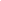 Ragione Sociale/Forma Giuridica 	codice fiscale / p. IVA 	con SEDE LEGALE in:Comune 	prov. | |	| Stato 						 indirizzo 				n. 	 C.A.P.| |	|	|	|	 | Telefono fisso / cell. 		 		fax. 							 PEC 										E-mail ordinaria 	2.A - PER I SOGGETTI DEL TERZO SETTOREIscrizione al Registro Unico Nazionale del Terzo Settore___________________________________________Iscrizione al Registro delle Imprese (se previsto)__________________________________________________Iscrizione ad eventuali altri Registri previsti dalla Normativa (dettagliare il tipo di registro)________________________________________________________________________________________________________2.B – PER I SOGGETTI PRIVATIIscrizione alla CCIAA _____________________________________________________________________Iscrizione ad eventuali altri Registri previsti dalla Normativa (dettagliare il tipo di registro)________________________________________________________________________________________________________2.C – PER I CONSORZI O RAGGRUPPAMENTI Elenco dei soggetti consorziati o raggruppati:________________________________________________________________________________________Il/la sottoscritto/a, sotto la propria responsabilità RICHIEDEDi partecipare alla consultazione preliminare del mercato di cui all’oggetto, consapevole che:- la consultazione preliminare di mercato non costituisce una procedura di affidamento di un contratto pubblico e la partecipazione alla stessa non costituisce condizione di accesso alla successiva procedura competitiva-l’Amministrazione si riserva, in ogni caso, ed in qualsiasi momento la facoltà di modificare, prorogare, sospendere, interrompere la procedura, consentendo, a richiesta degli operatori economici, la restituzione della documentazione eventualmente inoltrata, senza che ciò possa costituire, in alcun modo, diritto o pretesa a qualsivoglia risarcimento, indennizzo, o rimborso dei costi ovvero delle spese eventualmente sostenute dall’istante o da eventuali suoi aventi causa.- il contributo prestato dai partecipanti all’atto di consultazione è prestato gratuitamente, senza diritto a rimborsi spese o altro emolumento e vantaggio economico.-la mancata partecipazione alla consultazione preliminare del mercato non è preclusiva rispetto alla partecipazione alla futura procedura competitiva, né costituisce condizione di accesso, né ancora costitutiva di impegno delle parti.A tal fine, allega la seguente documentazione: □ Copia del documento di identità in corso di validità del Legale Rappresentante (allegato A.1)- Per i raggruppamenti temporanei già costituiti:□ copia del mandato collettivo irrevocabile con rappresentanza conferito alla mandataria per atto pubblico o scrittura privata autenticata- Per i consorzi ordinari già costituiti□ atto costitutivo e statuto del consorzio, in copia autentica, con indicazione del soggetto designato quale capofila (allegato A.5) □ Relazione contenente l’indicazione di massima dei suggerimenti o delle proposte che saranno approfondite con l’Amministrazione in sede di consultazione.(Se esente bollo, indicare il riferimento normativo)Data _______________			Firma del richiedente									________________________________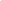 